Whole Tilapia (fish) with Fried Plantain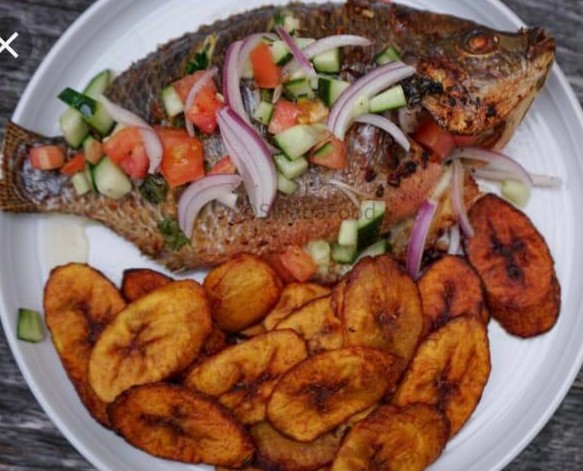 - 2 whole tilapia -4 plantain -1 liter of oil- 1 garlic bulb- 1 lemon- 1 Cucumber - 2 tomatoes - 1 onionFried plantain:-peel the plantain, cut them in small circles, -heat oil in a pan -fry until they become brownTilapia 🐟:- wash fish, and reheat oil  -after cleaning fish, rub salt, onion and garlic on it, then fryKachumare:Cut tomatoes, onions, cucumbers, garlic and lemon, and mix together